Warszawa, dnia 10.11.2020 r.Dotyczący postępowania w przedmiocie zakupu i dostawy szczepionek, znak postępowania: 5/2020Zbiorcze zestawienie złożonych ofert:Podpis Sekretarza Komisji przetargowej: Marzena Woźniak Znak postępowania: 5/2020Znak postępowania: 5/2020SAMODZIELNY PUBLICZNY ZAKŁAD OPIEKI ZDROWOTNEJ „PIASTUN” W PIASTOWIESAMODZIELNY PUBLICZNY ZAKŁAD OPIEKI ZDROWOTNEJ „PIASTUN” W PIASTOWIE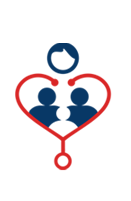 PROTOKÓŁ  Z  OTWARCIA OFERTNr ofertyFirma (nazwa) lub nazwisko oraz adres Wykonawcy oraz adres e-mailPozycjaCena jednostkowa brutto PLNCena całkowita brutto PLNTermin ważnościKwota jaką Zamawiający zamierza przeznaczyć na realizację zamówienia PLN2Tramco Sp. Z o.o.Wolskieul. Wolska 1405-860 Płochocinprzetargi@tramco.plPoz./część nr 1 - Szczepionka skoniugowana przeciw meningokokom grupy A, C, W-135 i Y – 50 sztuk.146,907 345,0012 mies. 7 128,001GSK Services Sp. z o.o.ul. Grunwaldzka 18960-322 PoznańAdres do korespondencji: GSK Services Sp. z o.o.ul. Rzymowskiego 5302-697 Warszawae-mail: ewa.a.gemza@gsk.comPoz./część nr 2 - SZCZEPIONKA P/ROTAWIRUSOM ZAWIERAJĄCA ŻYWY ATENUOWANY ROTAWIRUS LUDZKI W LICZBIE  - 200 SZTUK277,6955 538,0014 mies.59 400,00